ТОВ «БІ-ПРО»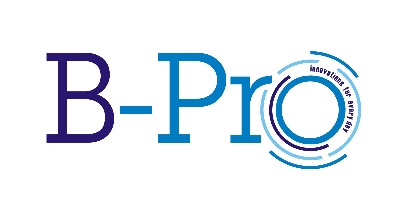                                                                              04074, Україна, м. Київ, вул. Новозабарська 2/6,                                                                            т.: +38 (044) 353-33-77;  моб.: +38 (094) 822-83-54                                                                                   e-mail: info@b-pro.com.uaсайт: http://b-pro.com.ua/КОМЕРЦІЙНА ПРОПОЗИЦІЯдля КЗО «ССЗШ№22» ДМРЛінгафонний кабінет на базі персональних комп’ютерів 15+1 (B-PRO)№НазваК-тьВартість, грн., з ПДВСума, грн, з ПДВ1Персональний комп’ютер вчителя:Процесор: Intel Pentium останнього поколінняОб'єм операційної пам'яті:  4GBЖорсткий диск: 500GBНаявність приводу: DVD-RWБлок живлення: 400WДисплей: діагональ 21,5''Периферійнй пристрої: клавіатура, інтерфейс usbМаніпулятор типу «Миша» ,  інтерфейс usbОпераційна система: попередньо встановлена ліцензійна операційна система Windows 10 Professional Ukrainian  з безкоштовними оновленнями, підтримкою роботи у локальній обчислювальній мережі з доменною організацією та україномовним інтерфейсом;Пакет програмних засобів офісного призначення: office сертифікований в Україні, з україномовним інтерфейсом, що підтримує роботу з основними файловими форматами (DOC, DOCX, RTF, XLS, XLSX, PPT, PPTX, HTML та MDB, ODT, ODS, ODP), а також роботу з електронною поштою. Наявність україномовної підтримки;Антивірус: попередньо встановлений антивірусний захист із здатністю виявлення та знешкодження мережевих загроз, наявністю превентивних технологій, які забезпечують виявлення невідомих загроз;Додаткове програмне забезпечення: Програма , що здійснює упаковку одного і більше файлів в архів або серію архівів для зручності перенесення, стиснення або зберігання, а також розпакування архівів.Графічний редактор, що дозволяє користувачеві створювати і редагувати зображення на екрані комп'ютера і зберігати їх в графічних форматах файлів, наприклад, JPEG, PNG, GIF, TIFF.Програма-переглядач PDF файлів.116300,0016300,00 UAH2Персональний комп'ютер учня:Процесор: Intel Celeron останнього поколінняОб'єм операційної пам'яті:  4GBЖорсткий диск:  500GBБлок живлення:  400WДисплей: діагональ  ;Периферійнй пристрої: клавіатура – 101 клавіша, інтерфейс usb;Маніпулятор типу «Миша» -  інтерфейс usb;Операційна система: попередньо встановлена ліцензійна операційна система  Windows 10  з безкоштовними оновленнями, підтримкою роботи у локальній обчислювальній мережі з доменною організацією та україномовним інтерфейсом;Пакет програмних засобів офісного призначення:  office  сертифікований в Україні, з україномовним інтерфейсом, сумісний з обраною ОС, що підтримує роботу з основними файловими форматами (DOC, DOCX, RTF, XLS, XLSX, PPT, PPTX, HTML та MDB, ODT, ODS, ODP), а також роботу з електронною поштою. Наявність україномовної підтримки;Антивірус: попередньо встановлений антивірусний захист із здатністю виявлення та знешкодження мережевих загроз, наявністю превентивних технологій, які забезпечують виявлення невідомих загроз;Додаткове програмне забезпечення: Програма , що здійснює упаковку одного і більше файлів в архів або серію архівів для зручності перенесення, стиснення або зберігання, а також розпакування архівів.Графічний редактор, що дозволяє користувачеві створювати і редагувати зображення на екрані комп'ютера і зберігати їх в графічних форматах файлів, наприклад, JPEG, PNG, GIF, TIFF.Програма-переглядач PDF файлів.1514800,00 UAH222000,00 UAH3
Стереогарнітура (навушники+мікрофон)
Підключення: дротове
Діапазон частот: 20 – 20 000 ГЦ
Чуттєвість: 108 дБ
Тип мікрофона: динамічний16590,00  UAH9440,00 UAH4Акустична система
    Потужність:  10 Вт;    Частота: 100 Гц-20000 ГцАкустична система повністю забезпечує  потребу якісного та чіткого  відтворення аудіофайлів в навчальних класах.11 200,00 UAH1 200,00 UAH5Комплекс програмного забезпечення "Лінгафонний кабінет"Лінгафонний кабінет – це програмно-апаратний комплекс, що призначений для поглибленого вивчення та відпрацювання навиків володіння іноземною мовою.Компанія Бі-Про представляє Комплекс програмного забезпечення «Лінгафонний кабінет», що містить наступний функціонал:Управління аудіо режимами:Прослуховування аудіо файлу;Прослуховування і перегляд відео файлу;Читання текстового документа;Вправи на прослуховування з використанням моделі;Вправи на прослуховування з учнем як модель;Синхронний переклад;Порівняльний синхронний переклад;Вправи на читання;Порівняльні вправи на читання;Прослуховування і розуміння;Письмовий тест Правильно / Неправильно;Письмовий тест з декількома варіантами відповіді;Диктант;Диктант з пропущеними словами;Складання пропозицій із запропонованих слів;Твір на вільну тему;Письмовий переклад;Письмове твір;Груповий чат;Використання аналогових матеріалів;Контрольоване використання інтернет-сторінок.2. Управління комп'ютерами студентівОпитування за списком і класний журнал з функцією автоматичного виклику;Автоматично створюваний список класу;Моніторинг стану;Блокування клавіатури і миші учня;Управління доступом до файлів і додатків;Функція виклику викладача;Передача текстового або відео повідомлення для залучення уваги класу;Формування груп;Відкриття та збереження файлу однією командою;Надання файлів для загального користування;Запуск цифрових аудіо і відео матеріалів аналогових матеріалів в DVD, HI-FI, документ-камери;Можливість управління модулем учня через графічне представлення на моніторі викладача;Комунікація викладача з учнем в режимі реального часу;Одночасне виконання 4 різних завдань в 4 групах одночасно;164 000,00 UAH64 000,00 UAH6Wi-Fi роутер    Швидкісний Wi-fi роутер забезпечує одночасне підключення 15 користувачів без втрати швидкості передачі даних.    Основні характеристики:    Швидкість Wi-Fi  300 Мбіт/с:    WAN-порт  Ethernet:    Частота Wi-Fi  2.4 ГГц;    Швидкість LAN портів  1 Гбіт/с.14736,00 UAH4736,00 UAH7Wi-Fi адаптер для персонального комп’ютера учня пристрій для прийому і передачіwi-fi сигналу15570,008550, 00 UAH8Стіл для кабінету інформатики (тип-2)151480,0022200,009Стілець учнівський зі змінною висотою15680,0010200,0010Стілець ISO м'який1810,00810,0011Стіл вчителя з тумбою12530,002530,0012Дошка аудиторна(2000*1200)12900,002900,0013Багатофункціональний пристрій (принтер-копір-сканер)18871,008871,00Всього, з ПДВ:Всього, з ПДВ:Всього, з ПДВ:Всього, з ПДВ:373 737,00 UAHНепередбачені витрати, 20%:Непередбачені витрати, 20%:Непередбачені витрати, 20%:Непередбачені витрати, 20%:74747,40 UAHВсього:Всього:Всього:Всього:448484,40 UAH